Rotary Club Hot Springs Village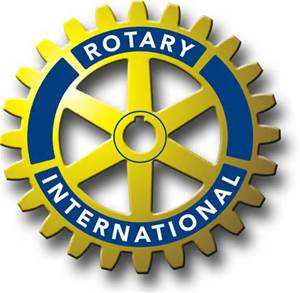 Notes from Board Meeting – August 18, 2022 (no quorum)Board Members Present:Bruce Borton, President, Wendy Blair, Drew Kahle, Phyllis Johannsen, Denise SmithBoard Members Absent:Mary Smith, Kathy Wright, Harv Shelton, Susan Clark, Paul Bridges, Jack Rueter & David ChildsMembers Attending:Diane Shaw, Bob Shoemaker, Connie Shoemaker, Spence Jordan, Clif HaygoodPresident, Bruce Borton called the meeting to order at 5:04 p.m. A quorum was not present. It was agreed that thefollowing items requiring board approval would be voted on via email.Club Secretary, Kathy Wright will be asked to email each item requiring approval on Monday, August 22, 2022; tally theresponses and report via email to the Board.• Mother’s Day Fundraiser: Co-Chairs Lydia McCartney and Jack Rueter ask the Board to approve proceeding withplans for the Mother’s Day event to be held on May 14, 2023 at the Coronado Center. Motion made by BruceBorton; Seconded by Phyllis Johannsen. (Note: Bruce has tentatively reserved the Coronado Center forSaturday, May 13th and Sunday, May 14th. The committee needs to confirm dates with Bruce asap. DeniseSmith indicated she would not work on the committee; but would send all her notes/information to thecommittee. Wendy Blair indicated she would like to be a committee member.)• Fall Social Event: Steve & Kathy Wright ask the Board to approve moving forward with a fall gathering event onOctober 29, 2022. Event to be catered by Clampetts; location to be announced. Motion made by Bruce Borton;seconded by Phyllis Johansen• 2023 Bus Trip Fundraiser: Bus trip organizers, Steve & Kathy Wright and Mary & Bob Christains ask for Boardapproval for the 2023 Club Bus Trip with a destination to Huntsville, AL. The trip will occur either Spring, 2023 orFall, 2023 depending on pricing and availability. Motion made by Bruce Borton; seconded by Phyllis Johannsen• Guidelines for Service Hours & Make-ups: Club Secretary, Kathy Wright, proposed service hours & make-ups tobe recorded as follows:o Service Hours:§ When working on a service project; you will receive one (1) service credit for every hour worked.Only whole hours will be counted; half hours will be rounded up.§ When participating (bringing food, books, coats) you will receive one (1) service credit perevent.§ Only service projects recognized/approved by the Board will be eligible for credit. (Note: Boardis seeking guidance from DQ, Bill Fish, to ensure all clubs in the district are abiding by the sameguidelines.)o Attendance & Make-ups:§ Attendance will be tracked & recorded as in the past.§ Make-ups will only be given when a) attending another club’s meeting; b) attending committeemeetings and c) planning meetings.§ Note: It will be the responsibility of Committee Chairs and/or members to submit request formake-ups to Kathy Wright.Motion made by Bruce Borton; seconded by Phyllis Johannsen.• Club’s Vision & Mission Statements: Aligning with Rotary International’s vision and mission statements;President Bruce Borton made a motion to adopt the following Club’s Vision and Mission statement composed byNancy Hendricks. The motion was seconded by Phyllis Johannsen.o RI Vision: TOGETHER we see a world where PEOPLE unite and take action to CREATE lasting CHANGEacross the globe, in our communities and in ourselves.§ Our Vision: We are a diverse group of men and women committed to making positivecontributions in our community and around the world. Through fellowship, fundraising, andservice, we meet needs with ideas for action to make last change.o RI Mission: The Mission of Rotary International is to provide service to others, promote integrity, andadvance world understanding, goodwill, and peace, through its fellowship of business, professional, andcommunity leaders.§ Our Mission: Using our gifts and talents, we work together to make our community and theworld a better place.• Project Hope Food Pantry: Club member, Clif Haygood, asked the Board to consider approving the Project HopeFood Panty as a recognized Service Project for which service hours will be given. Clif reported that any Rotarianmay serve at any time and currently there are a number of club members working at the food pantry. Clifagreed to do a presentation on Project Hope at the September 22, club meeting. A motion was made by BruceBorton to add Project Hope to our list of sanctioned service projects. The motion was seconded by Drew Kahle.General Discussion Items:• President Borton, kick-off our discussion with a reminder that we need to get through the administrative stuffand put all our time and energy into bringing everyone together through interesting programs, service projects,and fundraising events. Drew Kahle questioned the purpose/power of the Executive Committee. We agreed orgchart has been approved in the last meeting; but purpose/power would be flushed out in revised Bylawsdiscussions• Bruce shared a thank you for our COG event from past-DQ, Kathy Carter.• Attending member Bob Shoemaker, offered a spreadsheet (developed by several club members) of potentialclub speakers to help ensure the continuance of quality club programming. The group also identified thoseindividuals within the club who would be most influential in extending the speaker invitation. It was suggestedthat speaker events be published at least 2-months in advance. The spreadsheet will be given to the ProgramsCommittee of Bruce Huddleston (After-hours chair) & Ray Barber and Tom Liles (Morning chair) & Drew Kahle.• Attending club member, Connie Shoemaker, reminded us that the Arkansas dental clinic projects is beingplanned for April of next year (hopefully) and we should have the organizer, Dr. ?, come as our speaker.• Club vacancies: Club Admin Chair remains vacant; President Borton, will ask for club volunteers for each clubevent. If no volunteers, event will not occur. Bruce is still actively looking for a videographer. He’ll check withDr. Murphy to see if students could possibly help.• Phyllis Johannsen reported sufficient interest from the After-hours Rotarians to proceed with the 5th Tuesdaysocial. Kathy Wright to notify and ask Jordan Graves and Matt Scroggins to proceed with planning event. If alocation can be secured quickly; sign-up sheets will be forthcoming. (Note: Jordan and Matt had previouslyagreed to co-chair the 5th Tuesday of the month social events.)• Attending club member, Spence Jordan, presented a possible idea for a HSV Fire Department vs PoliceDepartment Basketball Game. Event could be a possible fundraiser. Spence was asked to work with FundraisingCo-chairs, Denise Smith and Susan Clark and to report back to the board.• David Childs sent a request for a personal leave of absence through Phyllis Johannsen. Phyllis reported Davidhas indicated he needs to step away for several months. David’s absence creates a deep void for the club; hesuggested asking Dean Winter to be interim chair in his absence. Bruce will reach out to Dean. David’s absencealso leaves the club with no Rotarian at the POA Newcomers event. Spence Jordan volunteered to cover thisevent on August 24; he will also take his Vials for Life. Bruce will ask for volunteers to staff the POA BusinessExpo Fair on September 30. (Note to Fundraising Co-chairs: David indicated he would pass on all his informationon the Tour 18 Golf Fundraiser he had been working on, when requested.)